Českomoravská myslivecká jednota z. s.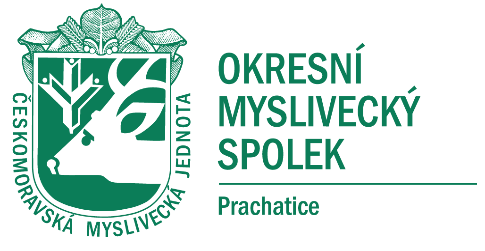 Okresní myslivecký spolek PrachaticeStarokasárenská 192, 383 01  Prachatice,tel.č.  722 498 494e-mail: omspt@seznam.cz ,  https://prachatice.cmmj.cz------------------------------------------------------------------------------------------------------------------------PLÁN kynologických akcí OMS Prachatice na rok 2022Kontaktní osoba Jana Gabauerová – 777 261 546PLÁN střeleckých akcí OMS Prachatice na rok 2022Kontaktní osoba Miroslav Holý – 607 859 311PLÁN mysliveckých akcí OMS Prachatice na rok 2022Kontaktní osoba Ing. Theodor Pártl – 777 710 404TermínČasMísto konáníDruh zkoušky30.04.20228.00Strunkovice n. Blanicí Zkoušky vloh ohaři i OP                      28.05.20228.00Radhostice Jarní svod04.06.20228.00Svojnice Bezkontaktní norování25.06.20228.00Lhenice Lesní zkoušky ohaři i OP14.08.20228.00Malovice Zkoušky z vodní práce14.08.20228.00MaloviceBarvářské zkoušky (KCH foxteriérů ČR) - CACT13.08.20228.00Velký BorZkoušky k vyhledávání, vyhánění a nahánění spárkaté zvěře27.08.20228.00KřišťanovBarvářské zkoušky honičů03.09.20228.00PrachaticePodzimní zkoušky ohařů i OP11.09.20228.00SvojniceBezkontaktní norování08.10.20228.00PrachaticeMistrovství Šumavy22.10.20228.00PrachaticeBarvářské zkouškyDle potřebyPrachaticeIndividuální zkouška v norování – max. počet 10 psů/rokTermínČasMísto konáníDruh zkoušky16.04.20228.00Strunkovice n. BlanicíOkresní přebor K4M                    14.05.20228.00Korkusova HuťOkresní přebor – lov. parkur01.10.20228:00Strunkovice n. BlanicíCelostátní přebor v K4MTermínČasMísto konáníDruh 11.05.2022 13.00 – 19.00ČkyněNávoz trofejí                   12.05.20228.00ČkyněHodnocení trofejí14.05.202213.00ČkyněSlavnostní odpoledne15.05.202214.00 – 15.00ČkyněPorada hospodářů13.05. – 14.05.15.05.20229.00 – 19.009.00 – 14.00Čkyně Pro veřejnost